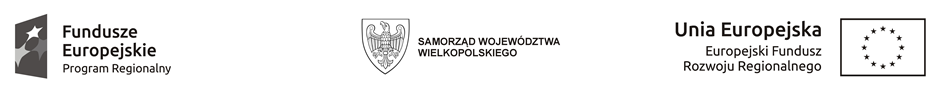 Września 07.02.2019 r.NI.272.1.2019Dotyczy: postępowania przetargowego, którego przedmiotem zamówienia jest dostawa wyposażenia dla pracowni w budynku Centrum Badań i Rozwoju Nowoczesnych Technologii w Grzymysławicach (CBiRNT) do celów dydaktyczno-szkoleniowychZamawiający na podst. art. 38 ust. 2 ustawy z dnia 29 stycznia 2004r. Prawo zamówień publicznych (Dz. U. z 2018 r. poz. 1986 z późn. zm.) udziela odpowiedzi na zadane pytania:Pytanie 1Proszę o możliwość przeprowadzenia wizji lokalnej w CBiRNT w celu omówienia szczegółów technicznych zawartych w przetargu.Odpowiedź:Zamawiający informuje, iż zamierza zorganizować wizję lokalną w dniach: 08.02.2019 r. o godzinie 12:00 oraz  13.02.2019 r. o godzinie 12:00 w Centrum Badań i Rozwoju Nowoczesnych Technologii,  Grzymysławice 10, 62 – 300 Września.Wytyczne dotyczące wizji lokalnej:obecność Wykonawcy na wizji lokalnej nie jest obowiązkowa (uczestnictwo w wizji lokalnej podlega decyzji Wykonawcy);wykonawca uczestniczy w wizji lokalnej na swój koszt;zamawiający nie będzie ubezpieczał przedstawicieli Wykonawcy od jakichkolwiek wypadków, strat i szkód poniesionych przez Wykonawcę w następstwie wizji lokalnej. Wykonawca sam winien dokonać ubezpieczenia swoich przedstawicieli zgodnie ze stosowanymi zasadami i przepisami;wizja lokalna odbędzie się pod nadzorem Zamawiającego;wykonawca nie ma prawa bez uzgodnienia z Zamawiającym do podejmowania w trakcie wizji lokalnej jakichkolwiek działań i czynności na terenie Zamawiającego;wykonawca zobowiązuje się do przestrzegania obowiązujących na terenie Zamawiającego regulaminów bezpieczeństwa i higieny pracy oraz przeciwpożarowych;do udziału w wizji lokalnej Zamawiający zaprasza maksymalnie 4 przedstawicieli każdego Wykonawcy. Wszystkie osoby biorące udział w wizji lokalnej zobowiązane są posiadać przy sobie dokument tożsamości;wszelkie zapytania związane z zagadnieniami wynikającymi z wizji lokalnej mogą być kierowane do Zamawiającego zgodnie z rozdziałem XIII SIWZ.Pytanie 2Zapytanie dotyczące części VIII wyposażenia teleinformatycznego odnoszące się do ekranu projekcyjnego, który ma mieć przekątną 170cm. Przy pow. roboczej 200 x 200cm przekątna wyniesie 280cm proszę o poprawienie błędu.Odpowiedź:Zamawiający modyfikuje parametr ekranu projekcyjnego:Było: przekątna ekrany ok. 170 cm ; Jest: 280 cm.UWAGA!	Zamawiający informuje, iż na podst. art. 12a ust. 2 ustawy z dnia 29 stycznia 2004r. Prawo zamówień publicznych (Dz. U. z 2018 r. poz. 1986 z późn. zm.) modyfikacji  ulega termin składania ofert z dnia 20.02.2019 r. do godz. 09:00 na dzień 22.02.2019 r. do godz. 09:00 oraz otwarcia ofert z dnia 20.02.2019 r. o godz. 09:15 na dzień 22.02.2019 r. o godz. 09:15